แบบรายงานผลการดำเนินงาน ตามแผนปฏิบัติการส่งเสริมคุณธรรม จริยธรรม และป้องกันการทุจริต ศูนย์ความร่วมมือระหว่างประเทศ ประจำปีงบประมาณ พ.ศ. 2566รอบ 12 เดือนหน่วยงาน ศูนย์ความร่วมมือระหว่างประเทศสรุปดำเนินกิจกรรมตามแผนทั้งปี จำนวน 18 กิจกรรม ดำเนินการครบทุกกิจกรรม จำนวน 18 กิจกรรม คิดเป็นร้อยละ 100ผู้รายงาน    ชื่อ……สมประสงค์ ภาผล………ตำแหน่ง………นักจัดการงานทั่วไป…..…..โทร..........0 2590 4617...............E-mail:……somphrasong.p@anamai.mail.go.th......หมายเหตุ :  หน่วยงานรายงานผลการดำเนินงานตามแผนปฏิบัติการฯ ประจำปีงบประมาณ พ.ศ. 2566 รอบ 6 เดือนแรก ภายในวันที่ 31 มีนาคม 2566และ รอบ 12 เดือน ภายในวันที่ 22 กันยายน 2566 ทางไปรษณีย์อิเล็กทรอนิกส์ ethics@anamai.mail.go.th (กลุ่มงานคุ้มครองจริยธรรม กองการเจ้าหน้าที่)ยุทธศาสตร์/ โครงการ/กิจกรรมผู้รับผิดชอบตัวชี้วัดและค่าเป้าหมายตัวชี้วัดและค่าเป้าหมายงบประมาณที่ใช้ปีงบประมาณ พ.ศ. 2566ปีงบประมาณ พ.ศ. 2566ปีงบประมาณ พ.ศ. 2566ปีงบประมาณ พ.ศ. 2566ผลการดำเนินงานยุทธศาสตร์/ โครงการ/กิจกรรมผู้รับผิดชอบผลลัพธ์เชิงปริมาณผลลัพธ์เชิงคุณภาพไตรมาส 1(ต.ค.-ธ.ค.65)ไตรมาส 2(ม.ค.-มี.ค.66)ไตรมาส 3(เม.ย.-มิ.ย.66)ไตรมาส 4(ก.ค.-ก.ย.66)ยุทธศาสตร์ที่ 1 ส่งเสริมคนดียุทธศาสตร์ที่ 1 ส่งเสริมคนดียุทธศาสตร์ที่ 1 ส่งเสริมคนดียุทธศาสตร์ที่ 1 ส่งเสริมคนดียุทธศาสตร์ที่ 1 ส่งเสริมคนดียุทธศาสตร์ที่ 1 ส่งเสริมคนดียุทธศาสตร์ที่ 1 ส่งเสริมคนดียุทธศาสตร์ที่ 1 ส่งเสริมคนดียุทธศาสตร์ที่ 1 ส่งเสริมคนดียุทธศาสตร์ที่ 1 ส่งเสริมคนดียุทธศาสตร์ที่ 1 ส่งเสริมคนดีกลยุทธ์ที่ 1 พัฒนาสมรรถนะและส่งเสริมพฤติกรรมพึงประสงค์ด้านคุณธรรม จริยธรรมกลยุทธ์ที่ 1 พัฒนาสมรรถนะและส่งเสริมพฤติกรรมพึงประสงค์ด้านคุณธรรม จริยธรรมกลยุทธ์ที่ 1 พัฒนาสมรรถนะและส่งเสริมพฤติกรรมพึงประสงค์ด้านคุณธรรม จริยธรรมกลยุทธ์ที่ 1 พัฒนาสมรรถนะและส่งเสริมพฤติกรรมพึงประสงค์ด้านคุณธรรม จริยธรรมกลยุทธ์ที่ 1 พัฒนาสมรรถนะและส่งเสริมพฤติกรรมพึงประสงค์ด้านคุณธรรม จริยธรรมกลยุทธ์ที่ 1 พัฒนาสมรรถนะและส่งเสริมพฤติกรรมพึงประสงค์ด้านคุณธรรม จริยธรรมกลยุทธ์ที่ 1 พัฒนาสมรรถนะและส่งเสริมพฤติกรรมพึงประสงค์ด้านคุณธรรม จริยธรรมกลยุทธ์ที่ 1 พัฒนาสมรรถนะและส่งเสริมพฤติกรรมพึงประสงค์ด้านคุณธรรม จริยธรรมกลยุทธ์ที่ 1 พัฒนาสมรรถนะและส่งเสริมพฤติกรรมพึงประสงค์ด้านคุณธรรม จริยธรรมกลยุทธ์ที่ 1 พัฒนาสมรรถนะและส่งเสริมพฤติกรรมพึงประสงค์ด้านคุณธรรม จริยธรรมกลยุทธ์ที่ 1 พัฒนาสมรรถนะและส่งเสริมพฤติกรรมพึงประสงค์ด้านคุณธรรม จริยธรรม1. ประกาศเจตนารมณ์ขับเคลื่อนคุณธรรม และต่อต้านทุจริตศูนย์ความร่วมมือระหว่างประเทศ "CIC Together Against Corruption"คณะทำงาน1 ครั้งร้อยละ 100ของบุคลากรในหน่วยงานรับทราบประกาศ-ธ.ค. 65---ดำเนินงานแล้วเสร็จและบรรลุผลสำเร็จตามเป้าหมายจำนวน 1 ครั้ง และร้อยละ 100 ของบุคลากรในหน่วยงานรับทราบประกาศ(1) จัดทำประกาศ ดูรายละเอียดได้ที่ ดาวน์โหลด (2) เผยแพร่ประชาสัมพันธ์ ดูรายละเอียดได้ที่ ดาวน์โหลด 2. จัดทำประกาศนโยบายไม่รับของขวัญและของกำนัลทุกชนิดจากการปฏิบัติหน้าที่(No Gift Policy) และสื่อสารคณะทำงาน1 ฉบับร้อยละ 100ของบุคลากรในหน่วยงานรับทราบประกาศ-ธ.ค. 65---ดำเนินงานแล้วเสร็จและบรรลุผลสำเร็จตามเป้าหมายจำนวน 1 ฉบับ และร้อยละ 100ของบุคลากรในหน่วยงานรับทราบประกาศ ดูรายละเอียดได้ที่ ดาวน์โหลด3. จัดทำประกาศเจตนารมณ์ร่วมกันในการป้องกันและแก้ไขปัญหาการล่วงละเมิดหรือคุกคามทางเพศในการทำงานและสื่อสารคณะทำงาน1 ฉบับร้อยละ 100ของบุคลากรในหน่วยงานรับทราบประกาศธ.ค. 65---ดำเนินงานแล้วเสร็จและบรรลุผลสำเร็จตามเป้าหมายจำนวน 1 ฉบับ และร้อยละ 100 ของบุคลากรในหน่วยงานรับทราบประกาศดูรายละเอียดได้ที่ ดาวน์โหลด 4. พัฒนา/อบรมคุณธรรมจริยธรรม บุคลากรของหน่วยงาน กำหนดให้บุคลากรเข้ารับการพัฒนา /อบรม เสริมสร้างความรู้ ตามมาตรฐานทางจริยธรรม จากหน่วยงานภายนอก ออนไลน์ หรือหน่วยงานดำเนินการเองคณะทำงานบุคลากรทุกระดับได้รับการพัฒนาหรืออบรมด้านคุณธรรมจริยธรรม อย่างน้อย 1 ครั้ง--> ครั้งที่ 1 วันที่ 21- 23 พ.ย. 65> ครั้งที่ 2  วันที่ 28 ธ.ค. 65> ครั้งที่ 3  วันที่ 23 ม.ค. 66> ครั้งที่ 4วันที่ 10 มี.ค. 66--ดำเนินงานแล้วเสร็จและบรรลุผลสำเร็จเกินเป้าหมายมากกว่า 1 ครั้ง > ครั้งที่ 1 ส่งบุคลากรเข้าร่วมประชุมเชิงปฏิบัติการพัฒนาการดำเนินงานตามกรอบธรรมาภิบาลและคุณธรรมความโปรงใส (ITA ) ดูรายละเอียด
ได้ที่ ดาวน์โหลด  > ครั้งที่ 2 ดำเนินกิจกรรมยกระดับจิตใจ ด้วยการฝึกสมาธิ ก่อนเริ่มการประชุมศรป.ครั้งที่ 3/2566 เมื่อวันที่ 28 ธ.ค. 65 ผ่านวาระที่ 6.1  ดูรายละเอียดได้ที่ ดาวน์โหลด > ครั้งที่ 3 ดำเนินกิจกรรมยกระดับจิตใจ ด้วยการฝึกสมาธิ ก่อนเริ่มการประชุมศรป.ครั้งที่ 4/2566 เมื่อวันที่ 23 ม.ค. 66 ผ่านวาระที่ 6.1 ดูรายละเอียดได้ที่ ดาวน์โหลด > ครั้งที่ 4 บุคลากรจำนวน 4 ราย เข้าร่วมอบรม ประเมินผล และทดสอบความรู ้เสริมสร้างคุณธรรมและจริยธรรมเพื่อป้องกันการกระทำผิดเกี่ยวกับการขัดกันแห่งผลประโยชน์  (ออนไลน์) จากสำนักงาน ป.ป.ช.  ดาวน์โหลด กลยุทธ์ที่ 2 สร้างสภาพ แวดล้อมการทำงาน ในองค์กรเชิงจริยธรรม (สร้างบรรยากาศ และความสัมพันธ์ที่ดีในองค์กร )กลยุทธ์ที่ 2 สร้างสภาพ แวดล้อมการทำงาน ในองค์กรเชิงจริยธรรม (สร้างบรรยากาศ และความสัมพันธ์ที่ดีในองค์กร )กลยุทธ์ที่ 2 สร้างสภาพ แวดล้อมการทำงาน ในองค์กรเชิงจริยธรรม (สร้างบรรยากาศ และความสัมพันธ์ที่ดีในองค์กร )กลยุทธ์ที่ 2 สร้างสภาพ แวดล้อมการทำงาน ในองค์กรเชิงจริยธรรม (สร้างบรรยากาศ และความสัมพันธ์ที่ดีในองค์กร )กลยุทธ์ที่ 2 สร้างสภาพ แวดล้อมการทำงาน ในองค์กรเชิงจริยธรรม (สร้างบรรยากาศ และความสัมพันธ์ที่ดีในองค์กร )กลยุทธ์ที่ 2 สร้างสภาพ แวดล้อมการทำงาน ในองค์กรเชิงจริยธรรม (สร้างบรรยากาศ และความสัมพันธ์ที่ดีในองค์กร )กลยุทธ์ที่ 2 สร้างสภาพ แวดล้อมการทำงาน ในองค์กรเชิงจริยธรรม (สร้างบรรยากาศ และความสัมพันธ์ที่ดีในองค์กร )กลยุทธ์ที่ 2 สร้างสภาพ แวดล้อมการทำงาน ในองค์กรเชิงจริยธรรม (สร้างบรรยากาศ และความสัมพันธ์ที่ดีในองค์กร )กลยุทธ์ที่ 2 สร้างสภาพ แวดล้อมการทำงาน ในองค์กรเชิงจริยธรรม (สร้างบรรยากาศ และความสัมพันธ์ที่ดีในองค์กร )กลยุทธ์ที่ 2 สร้างสภาพ แวดล้อมการทำงาน ในองค์กรเชิงจริยธรรม (สร้างบรรยากาศ และความสัมพันธ์ที่ดีในองค์กร )กลยุทธ์ที่ 2 สร้างสภาพ แวดล้อมการทำงาน ในองค์กรเชิงจริยธรรม (สร้างบรรยากาศ และความสัมพันธ์ที่ดีในองค์กร )5. โครงการประชุมเชิงปฏิบัติการพัฒนาประสิทธิภาพการดำเนินงานสู่องค์กรสมรรถนะสูงและมีธรรมาภิบาลคณะทำงาน1 ครั้งร้อยละความผูกพันของบุคลากรต่อองค์กรไม่น้อยกว่าร้อยละ 75(ตามแบบสำรวจของกรมอนามัย ประจำปีงบประมาณพ.ศ. 2566)63,620วันที่ 19 – 21 ธ.ค. 65-เม.ย. 66กจ.แจ้งคะแนนผลตอบแบบสำรวจฯ-ธ.ค. 65 ดำเนินงานแล้วเสร็จและบรรลุผลสำเร็จตามเป้าหมายจำนวน 1 ครั้ง ดูรายละเอียดได้ที่ ดาวน์โหลดก.พ. 66 บุคลากรตอบแบบสำรวจของกรมอนามัยประจำปี พ.ศ. 2566เม.ย. 66 มีผลประเมินร้อยละความผูกพันของบุคลากร ที่ร้อยละ 71.326. กิจกรรมจิตอาสา หรือส่งเสริมการปฏิบัติตามมาตรฐานจริยธรรม วัฒนธรรมองค์กร ได้แก่ คณะทำงานจำนวนกิจกรรมจิตอาสาหรือส่งเสริมการปฏิบัติตามมาตรฐานจริยธรรม วัฒนธรรมองค์กรอย่างน้อย 1 กิจกรรมร้อยละ 90ของบุคลากรในหน่วยงานมีส่วนร่วมในกิจกรรม   (1) กิจกรรมที่แสดงออกถึงการยึดมั่นในสถาบันหลักของประเทศ อันได้แก่ ชาติ ศาสนา พระมหากษัตริย์ และการปกครองระบอบประชาธิปไตยอันมีพระมหากษัตริย์ทรงเป็นประมุข > ครั้งที่ 1 พ.ย. 65> ครั้งที่ 2 ธ.ค. 65> ครั้งที่ 3 ม.ค. 66กิจกรรม (1) > ครั้งที่ 1 ผู้แทนเจ้าหน้าที่ เข้าร่วมกิจกรรมการยึดมั่นในสถาบันหลักของประเทศ (สถาบันพระมหากษัตริย์) ดูรายละเอียดได้ที่ ดาวน์โหลด> ครั้งที่ 2 ผู้บริหารหน่วยงาน เข้าร่วมกิจกรรมการยึดมั่นในสถาบันหลักของประเทศ (สถาบันพระมหากษัตริย์) ดูรายละเอียดได้ที่ ดาวน์โหลด> ครั้งที่ 3 ผู้บริหารและเจ้าหน้าที่ เข้าร่วมกิจกรรมการยึดมั่นในสถาบันหลักของประเทศ (ศาสนา) ดูรายละเอียดได้ที่ ดาวน์โหลด     (2) กิจกรรมจิตอาสาเก็บขยะ ทำความสะอาดสถานที่สาธารณะประโยชน์ > ครั้งที่ 1 ธ.ค. 65> ครั้งที่ 2 ก.พ. 66กิจกรรม (2) > ครั้งที่ 1 ผู้บริหารและเจ้าหน้าที่ร่วมทำกิจกรรมจิตอาสาเก็บขยะ ทำความสะอาดสถานที่สาธารณะประโยชน์ ณ จ.ประจวบคีรีขันธ์ดูรายละเอียดได้ที่ ดาวน์โหลด> ครั้งที่ 2 ผู้บริหารและเจ้าหน้าที่ร่วมทำกิจกรรมจิตอาสาเก็บขยะ ทำความสะอาดสถานที่สาธารณะประโยชน์ ณ กรมอนามัยดูรายละเอียดได้ที่ ดาวน์โหลด    (3) กิจกรรมจิตอาสาคัดแยกขยะพลาสติก อลูมิเนียม ส่งต่อให้กับหน่วยงาน/โครงการ/มูลนิธิที่เกี่ยวข้อง เพื่อทำประโยชน์ให้แก่สังคมต่อไป >ครั้งที่ 1 ธ.ค. 65> ครั้งที่ 2  ม.ค 66กิจกรรม (3 ) > ครั้งที่ 1 ผู้บริหารและเจ้าหน้าที่ 
ส่งมอบขวดพลาสติกรีไซเคิลให้แก่ สำนักสุขาภิบาลอาหารและน้ำ เพื่อทำประโยชน์แก่สังคมต่อไปดูรายละเอียดได้ที่ ดาวน์โหลด > ครั้งที่ 2 ผู้บริหารและเจ้าหน้าที่ 
ส่งมอบปฏิทินเก่า (ตั้งโต๊ะ) ให้แก่ กองคลัง ดูรายละเอียดได้ที่ 
ดาวน์โหลด     (4) กิจกรรมจิตอาสาเลี้ยงอาหารกลางวันและมอบสิ่งของเครื่องใช้ให้เด็กพิการทางสายตา>ครั้งที่ 1 ธ.ค. 65> ครั้งที่ 1 ผู้บริหารและเจ้าหน้าที่ร่วมทำกิจกรรมจิตอาสาเลี้ยงอาหารกลางวันและมอบสิ่งของเครื่องใช้ให้เด็กพิการทางสายตาดูรายละเอียดได้ที่ ดาวน์โหลด 7. กิจกรรมการสืบสานวัฒนธรรม ประเพณี วันสำคัญต่างๆ เช่น กิจกรรมวันขึ้นปีใหม่ วันสงกรานต์ วันคล้ายวันเกิดของบุคลากร  และวันศุกร์แต่งกายผ้าไทย เป็นต้นคณะทำงานอย่างน้อย 1 กิจกรรมร้อยละ 80ของบุคลากรในหน่วยงานมีส่วนร่วมในกิจกรรม--> ครั้งที่ 1 ม.ค. 66> ครั้งที่ 2 ก.พ. 66> ครั้งที่ 3มี.ค. 66ครั้งที่ 4เม.ย.66ครั้งที่ 5พ.ค. 66ดำเนินงานแล้วเสร็จและบรรลุผลสำเร็จเกินเป้าหมายมากกว่า 1 กิจกรรม และร้อยละ 80ของบุคลากรในหน่วยงานมีส่วนร่วมในกิจกรรม> ครั้งที่ 1 ผู้บริหารและเจ้าหน้าที่เข้าร่วมกิจกรรมตักบาตรเนื่องในวันขึ้นปีใหม่ ดูรายละเอียดได้ที่ ดาวน์โหลด > ครั้งที่ 2 ผู้บริหารและเจ้าหน้าที่ร่วมกันแต่งกายผ้าไทย ดาวน์โหลด> ครั้งที่ 3 วันที่ 10 มี.ค. 66 ผู้บริหารและเจ้าหน้าที่เข้าแต่งกายผ้าไทย 
เข้าร่วมกิจกรรมวันสถาปนา
กรมอนามัย และตักบาตรพระสงฆ์ 9 รูป พร้อมร่วมแสดงความยินดีกับคนดีศรีอนามัย ประจำหน่วยงาน 
ดาวน์โหลด > ครั้งที่ 4 วันที่ 11 เม.ย. 66 ผู้บริหารและเจ้าหน้าที่เข้ากิจกรรมวันสงกรานต์และวันผู้สูงอายุไทย  ดาวน์โหลด> ครั้งที่ 5 ผู้บริหารและเจ้าหน้าที่ร่วมกันจัดกิจกรรมอวยพรวันคล้ายวันเกิดของบุคลากร ดาวน์โหลด8. กิจกรรมสถานที่ทำงานน่าอยู่ น่าทำงาน เสริมสร้างคุณภาพชีวิตและความสุขของคนทำงาน (Healthy Workplace Happy for Life) คณะทำงานอย่างน้อย 1 กิจกรรมร้อยละ 100ของบุคลากรในหน่วยงานมีส่วนร่วมในกิจกรรม--> กิจกรรมที่  1 ม.ค.66> กิจกรรมที่  2ม.ค.66> กิจกรรมที่  3พ.ค. 66> กิจกรรมที่  4ก.ค. 66> กิจกรรมที่ 1 ผู้บริหารและเจ้าหน้าที่ร่วมจัดทำแผนขับเคลื่อนการดำเนินงาน HWP ประจำปีงบประมาณ พ.ศ. 2566 ผ่านการประชุมศรป. ครั้งที่ 4 เมื่อวันที่ 23 ม.ค. 66 วาระที่ 5.3 ดูรายละเอียดได้ที่ ดาวน์โหลด> กิจกรรมที่ 2 เจ้าหน้าที่ทุกระดับ ร่วมทำกิจกรรม Lively Workplace,Lovely CIC “ที่ทำงานมีชีวิตชีวา ศรป.น่ารัก” ดูรายละเอียดได้ที่การประชุมศรป. ครั้งที่ 4 เมื่อวันที่ 23 ม.ค. 66 วาระที่ 4.5 ดาวน์โหลด  > กิจกรรมที่ 3 หน่วยงานส่งผลงานเข้าร่วมคัดเลือกสถานที่ทำงานน่าอยู่ น่าทำงาน และมีชีวิตชีวา ประจำปีงบประมาณ 2566 ดาวน์โหลด> กิจกรรมที่ 4 เมื่อวันที่ 4 ก.ค. 66 หน่วยงานได้รับรางวัลรองชนะเลิศ อันดับ 1 เป็นหน่วยงานที่มีความมุ่งด้านการพัฒนาสถานที่ทำงานน่าอยู่ น่าทำงาน และมีชีวิตชีวา (Healthy Workplace Happy for Life) ประจำปีงบประมาณ พ.ศ. 2566 
จากกรมอนามัย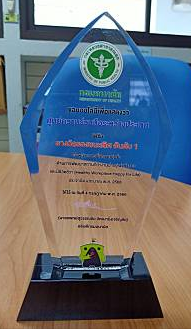 กลยุทธ์ที่ 3 ส่งเสริมการประพฤติปฏิบัติตนตามมาตรฐานทางจริยธรรมและบุคคลต้นแบบที่ทำความดีกลยุทธ์ที่ 3 ส่งเสริมการประพฤติปฏิบัติตนตามมาตรฐานทางจริยธรรมและบุคคลต้นแบบที่ทำความดีกลยุทธ์ที่ 3 ส่งเสริมการประพฤติปฏิบัติตนตามมาตรฐานทางจริยธรรมและบุคคลต้นแบบที่ทำความดีกลยุทธ์ที่ 3 ส่งเสริมการประพฤติปฏิบัติตนตามมาตรฐานทางจริยธรรมและบุคคลต้นแบบที่ทำความดีกลยุทธ์ที่ 3 ส่งเสริมการประพฤติปฏิบัติตนตามมาตรฐานทางจริยธรรมและบุคคลต้นแบบที่ทำความดีกลยุทธ์ที่ 3 ส่งเสริมการประพฤติปฏิบัติตนตามมาตรฐานทางจริยธรรมและบุคคลต้นแบบที่ทำความดีกลยุทธ์ที่ 3 ส่งเสริมการประพฤติปฏิบัติตนตามมาตรฐานทางจริยธรรมและบุคคลต้นแบบที่ทำความดีกลยุทธ์ที่ 3 ส่งเสริมการประพฤติปฏิบัติตนตามมาตรฐานทางจริยธรรมและบุคคลต้นแบบที่ทำความดีกลยุทธ์ที่ 3 ส่งเสริมการประพฤติปฏิบัติตนตามมาตรฐานทางจริยธรรมและบุคคลต้นแบบที่ทำความดีกลยุทธ์ที่ 3 ส่งเสริมการประพฤติปฏิบัติตนตามมาตรฐานทางจริยธรรมและบุคคลต้นแบบที่ทำความดีกลยุทธ์ที่ 3 ส่งเสริมการประพฤติปฏิบัติตนตามมาตรฐานทางจริยธรรมและบุคคลต้นแบบที่ทำความดี9. ประชุมหารือเพื่อศึกษา วิเคราะห์ข้อกำหนดจริยธรรมกรมอนามัย พ.ศ. 2566คณะทำงาน1 ครั้ง--เม.ย. 6618 เม.ย. 66 ดำเนินการแล้ว ประชุมหารือคณะทำงานเพื่อทบทวนการทำงานและเพื่อศึกษา วิเคราะห์ข้อกำหนดจริยธรรมกรมอนามัย พ.ศ. 2566 ดาวน์โหลด10. กำหนดหลักเกณฑ์/แนวทางการนำมาตรฐานทางจริยธรรมของหน่วยงานที่สอดคล้องกับกรมอนามัยมาปรับใช้ในการบริหารงานบุคคล เพื่อประกอบการประเมินผลการปฏิบัติราชการคณะทำงานมีหลักเกณฑ์/แนวทางการนมาตรฐานทางจริยธรรมของหน่วยงานอย่างน้อย 1 หลักเกณฑ์บุคลากรร้อยละ 80 มีส่วนร่วมในการกำหนดหลักเกณฑ์-เม.ย. 66เม.ย. 66 ดำเนินการกำหนดหลักเกณฑ์ /แนวทางการนำมาตรฐานทางจริยธรรมของหน่วยงานที่สอดคล้องกับกรมอนามัยมาปรับใช้ในการบริหารงานบุคคล เพื่อประกอบการประเมินผลการปฏิบัติราชการ โดยกำหนดนโยบายและแผนการบริหารทรัพยากรบุคคลศูนย์ความร่วมมือระหว่างประเทศ ประจำปี พ.ศ. 2566 ดาวน์โหลด11. สื่อสารสร้างความรู้ความเข้าใจมาตรฐานทางจริยธรรมแก่บุคลากรคณะทำงาน1 ครั้งบุคลากรร้อยละ 80 รับรู้เรื่องมาตรฐานทางจริยธรรม-เม.ย. 66สื่อสารสร้างความรู้ความเข้าใจมาตรฐานทางจริยธรรมแก่บุคลากร โดยการเผยแพร่ความรู้บนเว็บไซต์หน่วยงาน ในหัวข้อดังต่อไปนี้1.) พระราชบัญญัติมาตรฐานทางจริยธรรม พ.ศ. 2562 ดาวน์โหลด2) แนวทางการประพฤติปฏิบัติตนทางจริยธรรมของบุคคลกรมอนามัย ตามข้อบังคับกรมอนามัย ว่าด้วยจรรยาข้าราชการกรมอนามัย (Dos & Dont’s) ดาวน์โหลด12. กิจกรรมยกย่องเชิดชูเกียรติบุคลากรต้นแบบที่ทำความดีเพื่อองค์กรหรือส่วนรวม    (1) การคัดเลือกคนดีศรีอนามัย    (2) การคัดเลือกบุคลากรต้นแบบด้านการปฏิบัติงานโดดเด่น     (3) การคัดเลือกบุคลากรต้นแบบด้านการทำความดีในองค์กร คณะทำงานมีกิจกรรมยกย่องเชิดชูเกียรติบุคลากรอย่างน้อย2 กิจกรรม--กิจกรรมที่ 1 > ครั้งที่ 1 วันที่ 24 พ.ย. 65กิจกรรม (1)> ครั้งที่ 2 วันที่ 28 ก.พ. 66กิจกรรม (2)เม.ย. 66กิจกรรม (3)เม.ย. 66กิจกรรม (1) > ครั้งที่ 1 ดำเนินการเสนอชื่อข้าราชการ และพนักงานราชการ เพื่อคัดเลือกเป็นคนดีศรีอนามัย ประจำปี พ.ศ. 2565 ผ่านมติที่ประชุมศรป.ครั้งที่ 2/2566 เมื่อวันที่ 24 พ.ย. 65วาระที่ 6.3 ดาวน์โหลด > ครั้งที่ 2 ประกาศยกย่องเชิดชูเกียรติให้แก่ข้าราชการและพนักงานราชการ ผู้ที่ได้รับการพิจารณาจากกรมอนามัย ให้เป็นคนดีศรีอนามัยประจำหน่วยงานได้แก่ (1) นางสาวสมฤทัย คันธิวงศ์ (ข้าราชการ) และ (2) นางสาวพัทธนันท์ วังเสนา (พนักงานราชการ) ผ่านการประชุม ศรป. ครั้งที่ 5 เมื่อวันที่ 28 ก.พ. 66 วาระที่ 6.2 ดูรายละเอียดได้ที่ดาวน์โหลด กิจกรรมที่ (2) เม.ย. 66 คัดเลือกบุคลากรต้นแบบด้านการปฏิบัติงานโดดเด่น และประกาศยกย่องเผยแพร่บนเว็บไซต์หน่วยงาน ดาวน์โหลดกิจกรรมที่ (3) คัดเลือกบุคลากรต้นแบบด้านการทำความดีในองค์กรดาวน์โหลดยุทธศาสตร์ที่ 2 ยกระดับองค์กรคุณธรรมยุทธศาสตร์ที่ 2 ยกระดับองค์กรคุณธรรมยุทธศาสตร์ที่ 2 ยกระดับองค์กรคุณธรรมยุทธศาสตร์ที่ 2 ยกระดับองค์กรคุณธรรมยุทธศาสตร์ที่ 2 ยกระดับองค์กรคุณธรรมยุทธศาสตร์ที่ 2 ยกระดับองค์กรคุณธรรมยุทธศาสตร์ที่ 2 ยกระดับองค์กรคุณธรรมยุทธศาสตร์ที่ 2 ยกระดับองค์กรคุณธรรมยุทธศาสตร์ที่ 2 ยกระดับองค์กรคุณธรรมยุทธศาสตร์ที่ 2 ยกระดับองค์กรคุณธรรมยุทธศาสตร์ที่ 2 ยกระดับองค์กรคุณธรรมกลยุทธ์ที่ 1 เพิ่มประสิทธิภาพกระบวนการทำงานตามเกณฑ์การดำเนินงานองค์กรคุณธรรมกลยุทธ์ที่ 1 เพิ่มประสิทธิภาพกระบวนการทำงานตามเกณฑ์การดำเนินงานองค์กรคุณธรรมกลยุทธ์ที่ 1 เพิ่มประสิทธิภาพกระบวนการทำงานตามเกณฑ์การดำเนินงานองค์กรคุณธรรมกลยุทธ์ที่ 1 เพิ่มประสิทธิภาพกระบวนการทำงานตามเกณฑ์การดำเนินงานองค์กรคุณธรรมกลยุทธ์ที่ 1 เพิ่มประสิทธิภาพกระบวนการทำงานตามเกณฑ์การดำเนินงานองค์กรคุณธรรมกลยุทธ์ที่ 1 เพิ่มประสิทธิภาพกระบวนการทำงานตามเกณฑ์การดำเนินงานองค์กรคุณธรรมกลยุทธ์ที่ 1 เพิ่มประสิทธิภาพกระบวนการทำงานตามเกณฑ์การดำเนินงานองค์กรคุณธรรมกลยุทธ์ที่ 1 เพิ่มประสิทธิภาพกระบวนการทำงานตามเกณฑ์การดำเนินงานองค์กรคุณธรรมกลยุทธ์ที่ 1 เพิ่มประสิทธิภาพกระบวนการทำงานตามเกณฑ์การดำเนินงานองค์กรคุณธรรมกลยุทธ์ที่ 1 เพิ่มประสิทธิภาพกระบวนการทำงานตามเกณฑ์การดำเนินงานองค์กรคุณธรรมกลยุทธ์ที่ 1 เพิ่มประสิทธิภาพกระบวนการทำงานตามเกณฑ์การดำเนินงานองค์กรคุณธรรม13. ประชุมหารือเพื่อศึกษาหลักเกณฑ์การคัดเลือกหน่วยงานคุณธรรมและองค์กรสร้างสุขที่มีคุณภาพคณะทำงานมีการประชุมหารือ 1 ครั้ง--วันที่ 28 ธ.ค. 65---ดำเนินงานแล้วเสร็จและบรรลุผลสำเร็จตามเป้าหมายจำนวน 1 ครั้ง ผ่านการประชุมศรป.ครั้งที่ 3/2566 เมื่อวันที่ 28 ธ.ค. 66 วาระที่ 4.9 ดูรายละเอียดได้ที่ ดาวน์โหลด 14. กิจกรรมประกวดหน่วยงานคุณธรรมและองค์กรสร้างสุขที่มีคุณภาพและการประกวดชมรมจริยธรรมคณะทำงานส่งผลงานเข้าร่วมกิจกรรมระดับกรม 1 ผลงานหน่วยงานผ่านเกณฑ์การพิจารณาอย่างน้อย 60 คะแนนขึ้นไป-ครั้งที่ 1 ส่งชื่อผลงาน 23 ธ.ค. 65ครั้งที่ 2 เม.ย. 66 (ส่งผลงาน)ครั้งที่ 3 มิ.ย. 66 (แจ้งผล)ดำเนินงานแล้วเสร็จและบรรลุผลสำเร็จตามเป้าหมาย จำนวน 1 ผลงาน โดยได้ส่งแจ้งชื่อผลงานเข้าร่วมกิจกรรมระดับกรม ดูรายละเอียดได้ที่ ดาวน์โหลด เม.ย. 66 ดำเนินการส่งผลงานเรียบร้อยแล้ว ดาวน์โหลดมิ.ย. 66 กองการเจ้าหน้าที่ประกาศผลการคัดเลือกหน่วยงานคุณธรรมฯ รายละเอียดตามหนังสือ ที่ สธ 0902.07/ว4052 ลงวันที่ 22 มิ.ย. 66 โดยศรป.ได้รับรับเกียรติบัตร “หน่วยงานคุณธรรม และองค์กรแห่งความสุข ที่มีคุณภาพต้นแบบ ประจำปีงบประมาณ พ.ศ. 2566”15. จัดทำแผนขับเคลื่อนองค์กรคุณธรรมและองค์กรสร้างสุขที่มีคุณภาพ ประจำปีงบประมาณ พ.ศ. 2566คณะทำงาน1 ฉบับบุคลากรร้อยละ 80 มีส่วนร่วมจัดทำแผนฯ-วันที่ 28 ธ.ค. 65---ดำเนินงานแล้วเสร็จและบรรลุผลสำเร็จตามเป้าหมาย จำนวน 1 ฉบับ และบุคลากรร้อยละ 80 มีส่วนร่วมจัดทำแผนฯ ผ่านการประชุมศรป. ครั้งที่ 3/2566 เมื่อวันที่ 28 ธ.ค. 66 วาระที่ 5.3 ดูรายละเอียดได้ที่ดาวน์โหลด กลยุทธ์ที่ 2 สร้างสังคมแห่งการแลกเปลี่ยนเรียนรู้คุณธรรมจริยธรรมร่วมกันกลยุทธ์ที่ 2 สร้างสังคมแห่งการแลกเปลี่ยนเรียนรู้คุณธรรมจริยธรรมร่วมกันกลยุทธ์ที่ 2 สร้างสังคมแห่งการแลกเปลี่ยนเรียนรู้คุณธรรมจริยธรรมร่วมกันกลยุทธ์ที่ 2 สร้างสังคมแห่งการแลกเปลี่ยนเรียนรู้คุณธรรมจริยธรรมร่วมกันกลยุทธ์ที่ 2 สร้างสังคมแห่งการแลกเปลี่ยนเรียนรู้คุณธรรมจริยธรรมร่วมกันกลยุทธ์ที่ 2 สร้างสังคมแห่งการแลกเปลี่ยนเรียนรู้คุณธรรมจริยธรรมร่วมกันกลยุทธ์ที่ 2 สร้างสังคมแห่งการแลกเปลี่ยนเรียนรู้คุณธรรมจริยธรรมร่วมกันกลยุทธ์ที่ 2 สร้างสังคมแห่งการแลกเปลี่ยนเรียนรู้คุณธรรมจริยธรรมร่วมกันกลยุทธ์ที่ 2 สร้างสังคมแห่งการแลกเปลี่ยนเรียนรู้คุณธรรมจริยธรรมร่วมกันกลยุทธ์ที่ 2 สร้างสังคมแห่งการแลกเปลี่ยนเรียนรู้คุณธรรมจริยธรรมร่วมกันกลยุทธ์ที่ 2 สร้างสังคมแห่งการแลกเปลี่ยนเรียนรู้คุณธรรมจริยธรรมร่วมกัน16. กิจกรรมแลกเปลี่ยนเรียนรู้และถอดบทเรียนการดำเนินงานชมรมจริยธรรมและองค์กรคุณธรรมต้นแบบ (กับชมรมจริยธรรมภายนอกหน่วยงาน)คณะทำงาน1 ครั้งบุคลากรร้อยละ 80 มีส่วนร่วมในกิจกรรม เม.ย.66ดำเนินการสรุปผลการจัดกิจกรรมแลกเปลี่ยนเรียนรู้และถอดบทเรียนการดำเนินงานชมรมจริยธรรมและองค์กรคุณธรรมต้นแบบ ระหว่างสำนักโภชนาการ  ดาวน์โหลดยุทธศาสตร์ที่ 3 การป้องกันทุจริตยุทธศาสตร์ที่ 3 การป้องกันทุจริตยุทธศาสตร์ที่ 3 การป้องกันทุจริตยุทธศาสตร์ที่ 3 การป้องกันทุจริตยุทธศาสตร์ที่ 3 การป้องกันทุจริตยุทธศาสตร์ที่ 3 การป้องกันทุจริตยุทธศาสตร์ที่ 3 การป้องกันทุจริตยุทธศาสตร์ที่ 3 การป้องกันทุจริตยุทธศาสตร์ที่ 3 การป้องกันทุจริตยุทธศาสตร์ที่ 3 การป้องกันทุจริตกลยุทธ์ที่ 1 ยกระดับการบริหารจัดการองค์กรตามมาตรฐาน ITAกลยุทธ์ที่ 1 ยกระดับการบริหารจัดการองค์กรตามมาตรฐาน ITAกลยุทธ์ที่ 1 ยกระดับการบริหารจัดการองค์กรตามมาตรฐาน ITAกลยุทธ์ที่ 1 ยกระดับการบริหารจัดการองค์กรตามมาตรฐาน ITAกลยุทธ์ที่ 1 ยกระดับการบริหารจัดการองค์กรตามมาตรฐาน ITAกลยุทธ์ที่ 1 ยกระดับการบริหารจัดการองค์กรตามมาตรฐาน ITAกลยุทธ์ที่ 1 ยกระดับการบริหารจัดการองค์กรตามมาตรฐาน ITAกลยุทธ์ที่ 1 ยกระดับการบริหารจัดการองค์กรตามมาตรฐาน ITAกลยุทธ์ที่ 1 ยกระดับการบริหารจัดการองค์กรตามมาตรฐาน ITAกลยุทธ์ที่ 1 ยกระดับการบริหารจัดการองค์กรตามมาตรฐาน ITA17. กิจกรรมการขับเคลื่อนการดำเนินงานคุณธรรมและความโปร่งใส (ITA)คณะทำงานผลการประเมินตัวชี้วัดผ่านเกณฑ์การประเมินระดับ 3ขึ้นไป- เม.ย. 66การขับเคลื่อนการดำเนินงานคุณธรรมและความโปร่งใส (ITA)
จากผลการประเมินตัวชี้วัด ศรป.ได้คะแนนเท่ากับ 4.9000 คะแนน 
(ผ่านเกณฑ์การประเมิน
ระดับ 3 ขึ้นไป)18. กิจกรรมการประเมินความเสี่ยงและจัดทำแผนบริหารความเสี่ยงการทุจริต และควบคุมภายในของหน่วยงานคณะทำงานมีมาตรการ/แนวทางป้องกันการทุจริต 1 เรื่องร้อยละ ความสำเร็จการดำเนินงานตามแผนฯร้อยละ 80-ก.พ. 66มีมาตรการ/แนวทางการป้องกันการทุจริต 1 เรื่อง และมีร้อยละความสำเร็จของการดำเนินงานตามแผนร้อยละ 80 ดูรายละเอียดได้ที่ ดาวน์โหลด 